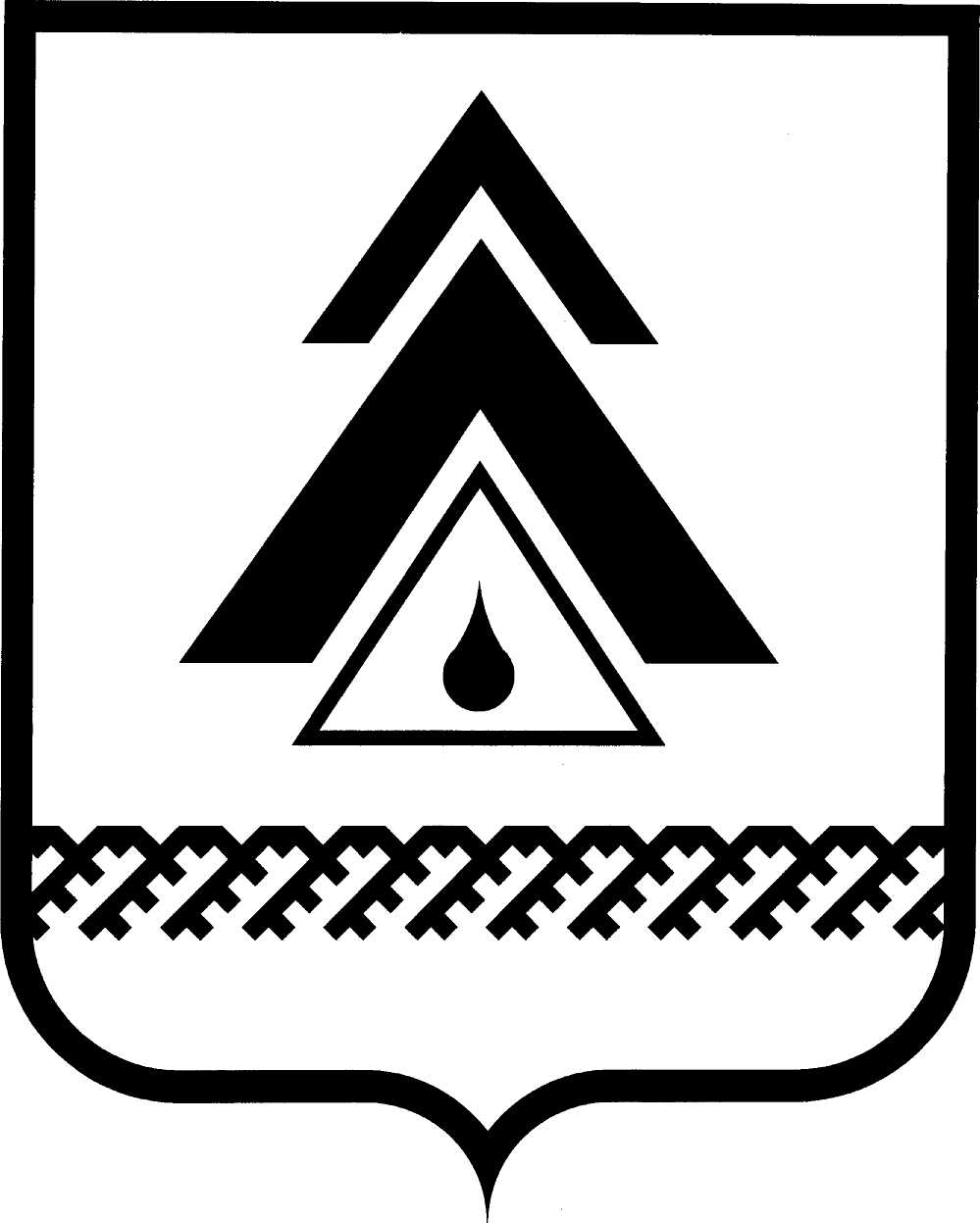 ДУМА НИЖНЕВАРТОВСКОГО РАЙОНАХанты-Мансийского автономного округа – ЮгрыРЕШЕНИЕО внесении изменения в приложение 3 к решению Думы района от 22.04.2016 № 26 «Об оплате труда, дополнительных гарантиях и компенсациях для  лиц, замещающих должности муниципальной службы в муниципальном образовании Нижневартовский район»В соответствии со статьей 136 Трудового кодекса Российской Федерации, руководствуясь Уставом Нижневартовского района,Дума района РЕШИЛА:1. Внести в приложение 3 к решению Думы района от 22.04.2016 № 26 «Об оплате труда, дополнительных гарантиях и компенсациях для лиц, замещающих должности муниципальной службы в муниципальном образовании Нижневартовский район» изменение, изложив подпункт 2.1.5 пункта 2.1 раздела II в следующей редакции:«2.1.5. Материальной помощи в связи со смертью близких родственников (мужа (жены), отца, матери, детей, родителей супруга(ги)) в размере одного месячного фонда оплаты труда по заявлению лица, замещающего должность муниципальной службы, с приложением соответствующих документов.».2. Решение опубликовать (обнародовать) на официальном веб-сайте администрации Нижневартовского района (www.nvraion.ru) и в приложении «Официальный бюллетень» к районной газете «Новости Приобья».3. Решение вступает в силу после его официального опубликования (обнародования).4. Контроль за выполнением решения возложить на постоянную комиссию по бюджету, налогам, финансам и социально-экономическим вопросам Думы района (Е.Г. Поль).от ______________г. Нижневартовск                                                         № ____Председатель Думы района______________С.В. СубботинаГлава района ______________Б.А. Саломатин   